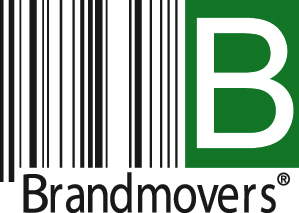 PHP Web Developer (PHP, MySQL, HTML) Manchester, United KingdomSynopsis:Brandmovers is opening a new location in Manchester and is seeking a talented, dedicated and experienced PHP web developer with at least 6 years professional experience in interactive web development. We are a global interactive web marketing and development firm who design, deploy and maintain high-end web marketing promotions for top brands worldwide. Many projects have rigorous deadlines which can not be missed, high expectations of quality, and require flawless execution of promotion deployment and maintenance. About Brandmovers:Brandmovers is the Global Leader in Digital Engagement with offices currently in Atlanta, London and Mumbai, and is looking to expand into the Manchester market. We specializes in Digital Strategy, Consumer Promotions, Web Design and Development, Social Media Management, SEO, SEM, Digital Media Buying & Planning as well as expertise in the fields of Mobile and Loyalty solutions. Brandmovers has over 10 years' experience in planning and executing fully integrated digital plans for large and medium sized blue chip brands yielding measurable returns in brand awareness, customer acquisition, customer/employee engagement and ultimately ROI. What we are looking for:We are looking for an experienced PHP web developer. This position requires very strong skills in PHP and MySQL. It also requires above average skills in HTML, CSS and JavaScript. These skills will be used by the developer to build and maintain high profile web applications for top brands around the world. Required technical skills:PHP 6 Years of ExperienceMySQL 6 Years of ExperienceHTML 2 Years of ExperienceCSS 2 Years of ExperienceJavaScript 2 Years of ExperienceCodeIgniter 1 Year of ExperiencePhotoshop 1 Year of ExperienceGit 1 Year of ExperienceManagement 2 Years of ExperienceRequired personal skills:Self-motivatedAbility to work Independently ReliableExcellent Verbal and Written CommunicationOrganizedWillingness to Learn and Operate by Company Developed StandardsAbility to Deliver in a CrunchPosition type:
This is a full-time position. Telecommuting is an option.Compensation:
Salary based on experience and skill set. Respondent type:
Principals only. Action:
To apply, please send resume and cover letter to scrooms@brandmovers.com and specify the position in the email subject line. 